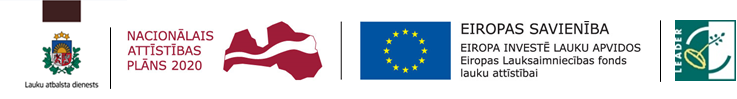 Pārskats par pasākumu									28.11.2018.Dagnija Ūdre1.Pārstāvētās organizācijas nosaukumsBiedrība „Lauku partnerība ZIEMEĻGAUJA”2.Iesniedzēja vārds, uzvārdsAdministratīvā vadītāja Dagnija Ūdre3.Pasākuma norises laiks un vieta2018. gada 27. novembrisUAC „SALA”, Liepu ielā 3, Ungurpilī, Alojas novadā4.Pasākuma nosaukumsVRG starpteritoriālais forums „Stratēģiskais projekts „Zaļie ceļi” teritorijas attīstības instruments”5.Pasākuma mērķisPasākuma mērķis5.Iepazīties ar informāciju par projektu „Zaļie ceļi” un apspriest iespējas izstrādāt jaunu sadarbības projektu Vidzemes VRG.Iepazīties ar informāciju par projektu „Zaļie ceļi” un apspriest iespējas izstrādāt jaunu sadarbības projektu Vidzemes VRG.6.Pasākuma saturs un norises īss aprakstsPasākuma saturs un norises īss apraksts6.Pasākumu organizēja VRG „Brasla”. Pasākumā piedalījās Vidzemes VRG, pašvaldību pārstāvji, uzņēmēji, Vidzemes tūrisma asociācijas pārstāvji. Detalizēta pasākuma programma – pielikumā.Pasākumu organizēja VRG „Brasla”. Pasākumā piedalījās Vidzemes VRG, pašvaldību pārstāvji, uzņēmēji, Vidzemes tūrisma asociācijas pārstāvji. Detalizēta pasākuma programma – pielikumā.7.Gūtās atziņas, to izmantošana vietējās rīcības grupas darbībā vai projekta idejas turpmākā virzībāGūtās atziņas, to izmantošana vietējās rīcības grupas darbībā vai projekta idejas turpmākā virzībā7.Pasākumā uzzinājām VRG „Abulas lauku partnerība” un „Sateka” pieredzi stratēģisko projektu īstenošanā. Mūsu VRG līdz šim nav bijis neviens stratēģiskais projekts. Uzzinājām par paveikto projektā „Zaļie dzelzceļi” un esošo situāciju saistībā ar iespējamo projektu „Zaļie ceļi”, ko varētu īstenot visas Vidzemes VRG kopā. Pārrunājām VRG iespējas un intereses šādu projektu īstenot. Interesanti bija uzzināt uzņēmēju viedokli par ieguvumiem, darbojoties Zaļā dzelzceļa tuvumā. Diemžēl neizdevās noskaidrot ZM viedokli par šāda projekta iespēju, jo plānotā dalībniece D.Krūmkalna uz pasākumu neieradās.Pasākumā uzzinājām VRG „Abulas lauku partnerība” un „Sateka” pieredzi stratēģisko projektu īstenošanā. Mūsu VRG līdz šim nav bijis neviens stratēģiskais projekts. Uzzinājām par paveikto projektā „Zaļie dzelzceļi” un esošo situāciju saistībā ar iespējamo projektu „Zaļie ceļi”, ko varētu īstenot visas Vidzemes VRG kopā. Pārrunājām VRG iespējas un intereses šādu projektu īstenot. Interesanti bija uzzināt uzņēmēju viedokli par ieguvumiem, darbojoties Zaļā dzelzceļa tuvumā. Diemžēl neizdevās noskaidrot ZM viedokli par šāda projekta iespēju, jo plānotā dalībniece D.Krūmkalna uz pasākumu neieradās.8.Pasākuma novērtējums – kā pasākums ir sekmējis prasmes un iemaņas pārstāvētās organizācijas darbības jomā, kā tas veicinājis vietējās rīcības grupas attīstības stratēģijas īstenošanu un sadarbības veidošanos ar citām Latvijas vai citu valstu vietējām rīcības grupām (minēt konkrēti)Pasākuma novērtējums – kā pasākums ir sekmējis prasmes un iemaņas pārstāvētās organizācijas darbības jomā, kā tas veicinājis vietējās rīcības grupas attīstības stratēģijas īstenošanu un sadarbības veidošanos ar citām Latvijas vai citu valstu vietējām rīcības grupām (minēt konkrēti)8.Pasākumā iegūtā informācija par projektu „Zaļie ceļi” bija ļoti noderīga, lai saprastu, ka šāds projekts varētu būt nozīmīgs ne tikai šaurai interešu grupai, bet teritorijas attīstībai kopumā, šai idejai var piesaistīt daudz dažādu aktivitāšu. Klātesošās VRG atbalstīja domu izstrādāt starpteritoriālās sadarbības projektu ar Vidzemes tūrisma asociācijas palīdzību. Projektā varētu iesaistīties arī mūsu VRG, lai arī mūsu teritorijā šobrīd ir neliels Zaļā dzelzceļa posms Valkas novadā. Ļoti perspektīva teritorija attiecībā uz šo projektu nākotnē ir Sedas purva teritorija ar kūdras rūpnīcas dzelzceļiem. Par šo teritoriju šobrīd Vidzemes tūrisma asociācija veic pētījumu. VRG „Jūrkante” uzņēmās vadīt projekta izstrādes procesu.Pasākumā iegūtā informācija par projektu „Zaļie ceļi” bija ļoti noderīga, lai saprastu, ka šāds projekts varētu būt nozīmīgs ne tikai šaurai interešu grupai, bet teritorijas attīstībai kopumā, šai idejai var piesaistīt daudz dažādu aktivitāšu. Klātesošās VRG atbalstīja domu izstrādāt starpteritoriālās sadarbības projektu ar Vidzemes tūrisma asociācijas palīdzību. Projektā varētu iesaistīties arī mūsu VRG, lai arī mūsu teritorijā šobrīd ir neliels Zaļā dzelzceļa posms Valkas novadā. Ļoti perspektīva teritorija attiecībā uz šo projektu nākotnē ir Sedas purva teritorija ar kūdras rūpnīcas dzelzceļiem. Par šo teritoriju šobrīd Vidzemes tūrisma asociācija veic pētījumu. VRG „Jūrkante” uzņēmās vadīt projekta izstrādes procesu.